AFYON KOCATEPE ÜNİVERSİTESİ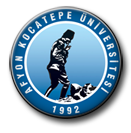 SPOR BİLİMLERİ FAKÜLTESİ2020-2021 Eğitim-Öğreti yılı yazokulu için Yatırmış olduğum tutarın aşağıda belirtmiş olduğum *KENDİ HESABIMA  iade edilmesini arz ederim.Adı Soyadı	:                                                                                                     İmza:Okul		:Bölüm		:Öğr.no	:TC Kimlik 	:Telefon(GSM)	:NOT  : Başkasına ait hesaba (Anne-Baba-Kardeş-Arkadaş veya Ek Hesap dahil) iade yapılmaz.IBAN   no:  NOT: 26 haneli IBAN no mutlaka yazılmalıdır.  IBAN numaranızı bilmiyorsanız, Şubeden veya Atm’den öğrenebilirsiniz.TR